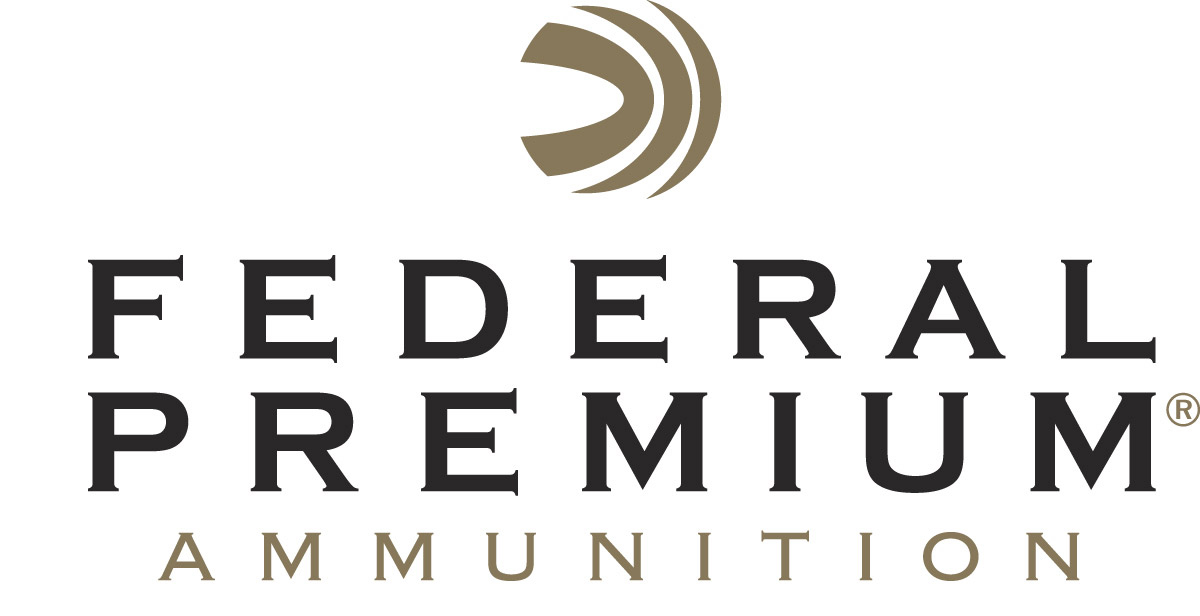 													 Contact: JJ ReichCommunications ManagerFirearms and Ammunition	(763) 323-3862FOR IMMEDIATE RELEASE 		 		  E-mail: pressroom@vistaoutdoor.comFederal Premium Adds to Lineup of American Eagle Rifle AmmunitionANOKA, Minnesota – April 12, 2018 – Federal Premium is pleased to announce it has added new calibers and grain weights to its full line of American Eagle rifle ammunition. Shipments are being delivered to dealers.American Eagle rifle ammunition offers consistent, accurate performance at a price that’s perfect for high-volume shooting. The already expansive line has grown for 2018, adding some of the most popular calibers on the market, including the all-new, Federal Premium-designed 224 Valkyrie, as well as 6.5 Creedmoor and 223 Rem. All feature quality bullets, reloadable brass cases and dependable primers.Features & BenefitsNew 224 Valkyrie load produces extreme long-range accuracy from the MSR 15 platform and short-action bolt riflesNew 6.5 Creedmoor and 223 Rem. offeringsAccurate bulletsReloadable brass Consistent primersReliable feeding and function Priced for high-volume shootingPart No. / Description / MSRPAE223T75 / 223 Rem. 75-grain FMJ / $12.95AE224VLK1 / 224 Valkyrie 75-grain FMJ / $13.95AE65CRD2 / 6.5 Creedmoor 120-grain BTHP / $26.95Federal Premium is a brand of Vista Outdoor Inc., an outdoor sports and recreation company. For more information on Federal Premium, go to www.federalpremium.com.About Vista OutdoorVista Outdoor is a leading global designer, manufacturer and marketer of consumer products in the growing outdoor sports and recreation markets. The company operates in two segments, Shooting Sports and Outdoor Products, and has a portfolio of well-recognized brands that provides consumers with a wide range of performance-driven, high-quality and innovative products for individual outdoor recreational pursuits. Vista Outdoor products are sold at leading retailers and distributors across North America and worldwide. Vista Outdoor is headquartered in Utah and has manufacturing operations and facilities in 13 U.S. States, Canada, Mexico and Puerto Rico along with international customer service, sales and sourcing operations in Asia, Australia, Canada, and Europe. For news and information, visit www.vistaoutdoor.com or follow us on Twitter @VistaOutdoorInc and Facebook at www.facebook.com/vistaoutdoor.###